Profilometer-Bruker Contour GT-IBasic Operation InstructionWarning: Ensure that there is no object on the scanning stage before setting up the microscope.There must be enough space between lens and stage to set up the sample.Use the glass plate to prevent dirt on the stage when handling small samples.Don’t forget to log off from the FOM after finishing. ProcedureStarting Measurement Set upVSI/VXI measurement (Rough sample- 0.3-5nm)PSI measurement (Smooth sample- step height <0.3nm)Looking for fringes and optimize fringes (Focus the sample)Measurement and data analysisSaving the DataChanging the sampleFinishing I. Starting Open the software . 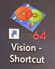 Wait for the initialization of the stage and follow the instructions.  Click OK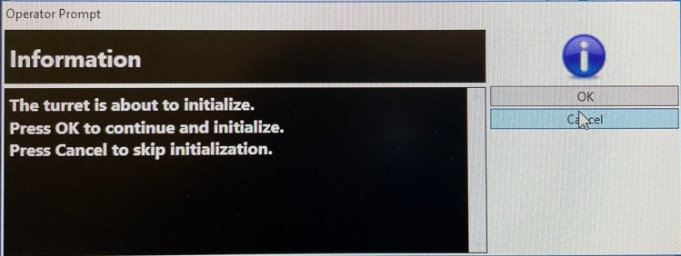 Click OK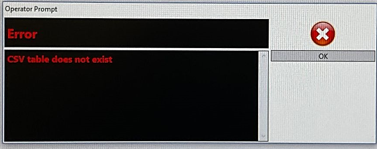 Overview of the screen 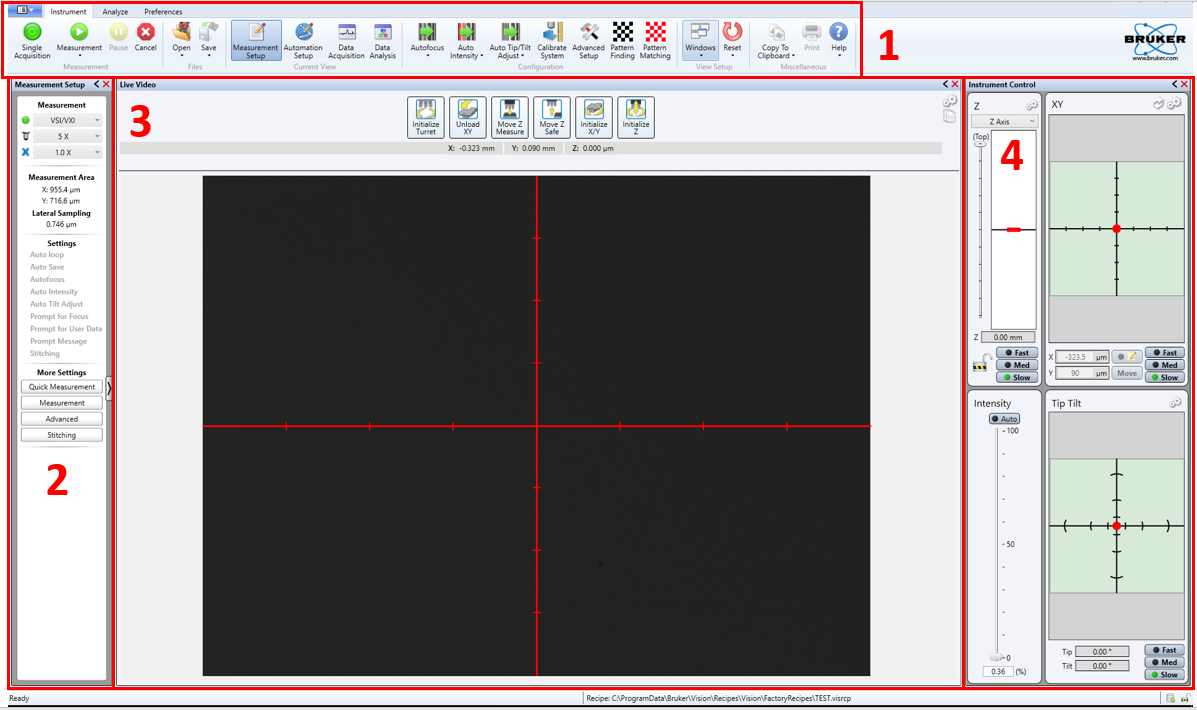 Tool bar- To set up overall system configurations.Measurement - To commend the system using measurement parameters.Live video- To find the fringes and adjust the fringes.Instrument control-To control XY position, Z position, Tip and Tilt, and light intensity.Note: We can control the XY position, Z position, and Tip and Tilt using control box. We can also use the light control box.Turn on the control box. (Don’t turn off the control box after completing the test).Set up the sample on the stage.VSI/VXI measurement (Rough sample- 0.3-5nm)II. A. Measurement Set upMeasurement- Choose VSI/VXIStart with the objective lens 5x and field of view lens 1.0X. Click on Measurement, and choose Measurement ParametersSpeed-1X Back scan and Length – Choose 20um and 50um, respectively. The total movement of the objective lens will be 70um. Depends on sample step height.Threshold- Use between 7-15% .Illumination- Check Use default (white for VSI measurement)Average- Check Average and choose 2 or 3 as you desire.Check Enable (End scan 5um after 90%) to save time.Processing method- Choose Type VSI III A. Looking for fringes and optimize fringes. Note: Fringes are localized around the best focus.       Looking for fringesTurn on the auto intensity to see the sample. Control the sample position using a control box or mouse on Instrument Control area. 3 options to move the sample using fast, Medium and slow speed. 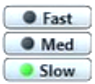 Z profile is for X direction. Pull up/down the red dot to away/close to the sample. X profile is for X direction and Y profile is for Y direction. Pull the red dot to X or Y direction.Go to edge of the sample to adjust the focus of the image. Can see the fringes when the image is on sharp focus.Double click the point that you want to measure. That area will be moved into the center of the crosshair line.When you get fringes, change the objective lens and field of view lens to get desired magnification.Optimize fringes Note: The white light, Zero order fringes are the highest contracts.Use red dot in Tip Tilt to rotate and adjust the number of the fringes.Fringes should be perpendicular position. (Spin Red dot in Tip Tilt to get the right position).Standard fringes number-3 to 5 Nos.(Pull the red dot up direction to shrink the fringes and down direction to expand the fringes).Redo Auto Intensity. IV. Measurement and data analysis (Term removal, Step height)Click on Measurement on Tool bar.Data Analysis screen will come up under Instrument setting.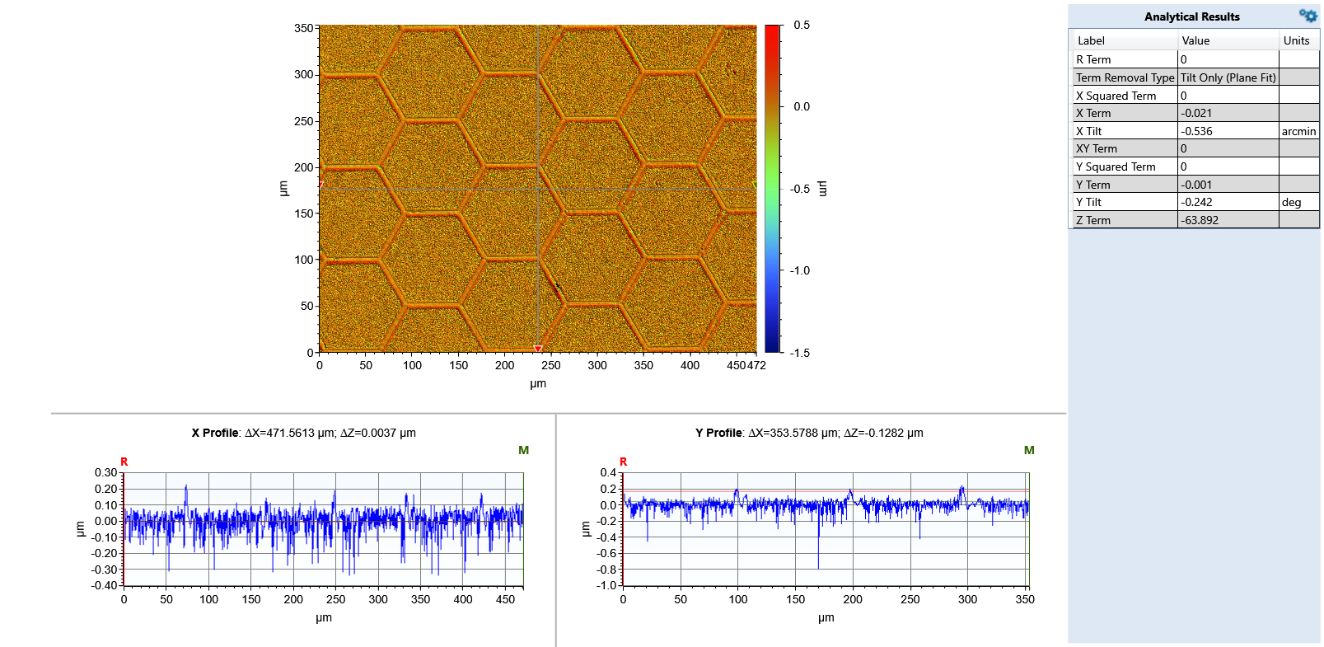 Note: Adjust the measurement line using arrow that you want.1. Edit Mask Right click on Term Removal (F-operator).Choose Edit settings. Term Removal box will come up.Choose Tilt only (Plane fit). Click Edit Mask. Select the tool shape>select the region> make the region on the image.Click on Mask, invert Mask then click on OK.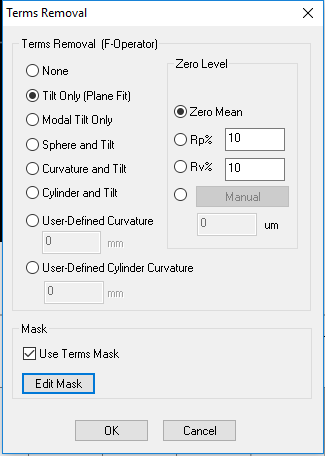 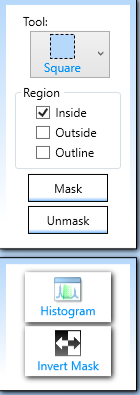 2. Step Height measurement -Click on Step height to get the results.V. Saving the Data Save the file in C:\Program Data\Bruker\Vision\Data\Your FolderTo save 3D profile fileClick on  button, choose Dataset. Save the data with (*.OPDx) type.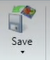 To save analysis and measurement parametersClick on Save button, choose Vision Recipe. If the below window will pop up Click Yes.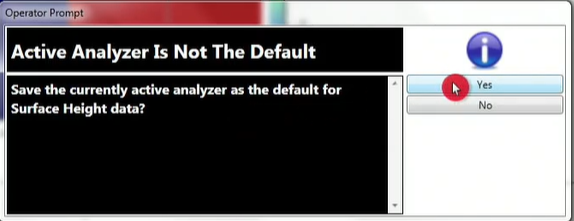 Save in C:\Program Data\Bruker\Vision\Recipes\Vision\Your Folder. Save the data with (*.visrcp) type.Recommend: After getting all results, transfer your results to DATA_ Share$ Folder. Use MMCL server computer in room 532b to get your data by Flash drive. Password (532b).VI. Changing the sampleClick on Measurement Setup in the Tool bar.Change the Lens 5X.Pull up the Red arrow in Z axis using Fast speed and to get enough space between lens and stage to remove the sample and to set up the new sample.Change the sample.FinishingClick on Measurement Setup in the Tool bar.Change the Lens 5X.Pull up the red arrow in Z axis using Fast speed and to get enough space between lens and stage to remove the sample.Make sure save the results before exit the program. Exit the program.Take the sample and clean the stage.Turn off the light box.Don’t turn off the control box after completing the test.Log out from the FOM.Log in to MMCL server computer and get your results from Data Share$ Folder.Analysis Software - GwydionPSI measurement (Smooth sample- <0.3nm) II B. Measurement Set upMeasurement- Choose PSIStart with the objective lens 5x and field of view lens 1.0X. Measurement parametersThreshold- 7%Illumination- Check Use default (Green for PSI measurement)Average- Can choose 2 or 3 as you want.Phase Unwrapping-Choose StandardIII B. Looking for fringes and optimize fringes (Focus the sample)Looking for fringes Turn on the auto intensity to see the sample. Control the sample position using a control box or mouse on Instrument Control area. Go to edge of the sample to adjust the focus of the image. Can see the fringes when the image is on sharp focus.Double click the point that you want to measure. That area will be moved into the center of the crosshair line.When you get a sharp image, change the objective lens and field of view lens to get desired magnification.Optimize fringesNote: Try to get Zero order fringe (White light). In green light, there are many fringes, and all fringes look similar.  It is hard to find Zero order fringe.Use red dot in Tip Tilt to rotate and adjust the number of the fringes. Use Green light first to find fringes and then change White light to find Zero order fringes.Illumination- Remove check Use default and change white, redo auto intensity.Then check Use default and choose Green (narrow band), redo auto intensity.Fringes should be perpendicular position.  (Spin Red dot in Tip Tilt to get the right position).Standard fringes number –1 white (Pull the red dot up direction to shrink the fringes and down direction to expand the fringes). Redo Auto Intensity. Multiple measurementGo to Analyze in Menu bar, Click on Setup in Tool bar.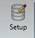 Database Setup box will come up. Click on down arrow in Create and choose Blank. Name the file and save with CVS type. Save in C:\Program Data\Bruker\Vision\Database\Your Folder. Click on Save.Choose Ra, Rq in Basic Stats and Sequence Number and Time stamp in Meta Data.Check Overwrite Current Database. Click Save All.. Click Yes.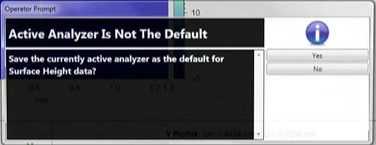 Save in C:\Program Data\Bruker\Vision\Recipes\Vision\Your Folder. Save the file with (*.visrcp) type. Click on Save.Go to Instrument in Menu bar, choose Measurement Setup in Tool bar. Choose Auto loop -3- in Settings under Measurement section. Click on Measurement on the Tool bar. Wait for progress. Click OK. You can see all 3 results.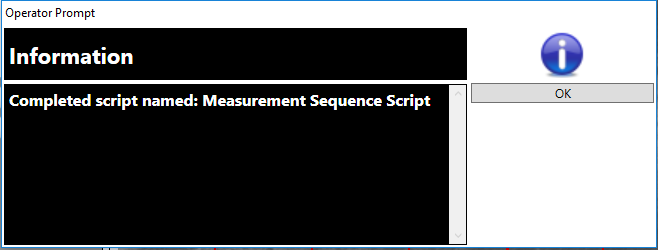 You can see Surface height, Data and Grayscale Data in Data analyzer (Right side of the screen) Click on Data.Choose Term Removal (F-operator) under 3D Filter from Analysis Toolbox (Bottom Right side of the screen)Choose Step Height under 3D analysis section from Analysis Toolbox 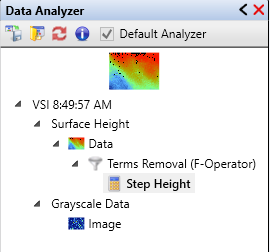 